Возрастные особенности детей 1,5-2 лет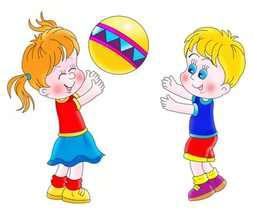          Прямохождение, речевое общение и предметная деятельность — основные достижения данного возраста. Овладение речью — главное новообразование раннего возраста.Ребенок в 1,5 - 2 года должен уметь: ходить самостоятельно; нести что-то в руках, тянуть или что-то толкать; поднимать ногу на ступеньку; строить из 2-4 кубиков пирамидку; самостоятельно кушать; частично развеваться без помощи взрослых; «подражать» действиям взрослых (читать книгу, разговаривать по телефону; смотреть телевизор и т.д.)Как развивается ребенок 1,5 – 2 лет:Дети научаются комбинировать слова, объединяя их в небольшие двух-трехсловные фразы, причем от таких фраз до целостных предложений они прогрессируют довольно быстро. Вторая половина второго года жизни ребенка характеризуется переходом к активной самостоятельной речи, направленной на управление поведением окружающих людей и на овладение собственным поведением;До 1,6—1,8 лет у ребенка развивается только понимание речи при еще весьма незначительном приросте активного словаря;На втором году жизни резко возрастает интерес ребенка к окружающему его миру. Ребенок все хочет узнать, потрогать, увидеть, услышать. Особенно его интересуют названия предметов и явлений, и он то и дело задает взрослым вопрос: «Что это?»;К двум годам нормально развивающийся ребенок понимает значения практически всех слов, относящихся к окружающим его предметам. Этому способствует постоянное и разнообразное общение взрослых с ребенком;К концу второго года жизни дети знают уже примерно 300 слов;Большинство детей к двухлетнему возрасту имеют четкое представление о назначении окружающих их предметов домашнего обихода и личной гигиены, правильно их используют;На втором году жизни ребенок воспроизводит действия взрослых с предметами, у него появляются предметные игры-подражания;К двум годам дети могут играть в элементарные логические и тематические игры, способны составлять план действий на сравнительно небольшой промежуток времени.2-3 ЛЕТВам как его родителям важно:Разговаривать со своим ребёнком. Дети, с которыми взрослые мало разговаривают, ограничиваясь только уходом за ними, резко отстают в развитии речи;Чётко и ясно проговаривать свои слова. Ребёнок начинает осваивать речь, подражая речи взрослого, поэтому если вы сюсюкаете и коверкаете слова, именно такую речь и будет копировать ваш ребёнок;Развивать мелкую моторику, ведь это способствует развитию речи.ВОЗРАСТНЫЕ ОСОБЕННОСТИ РЕБЁНКА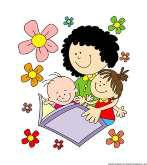 